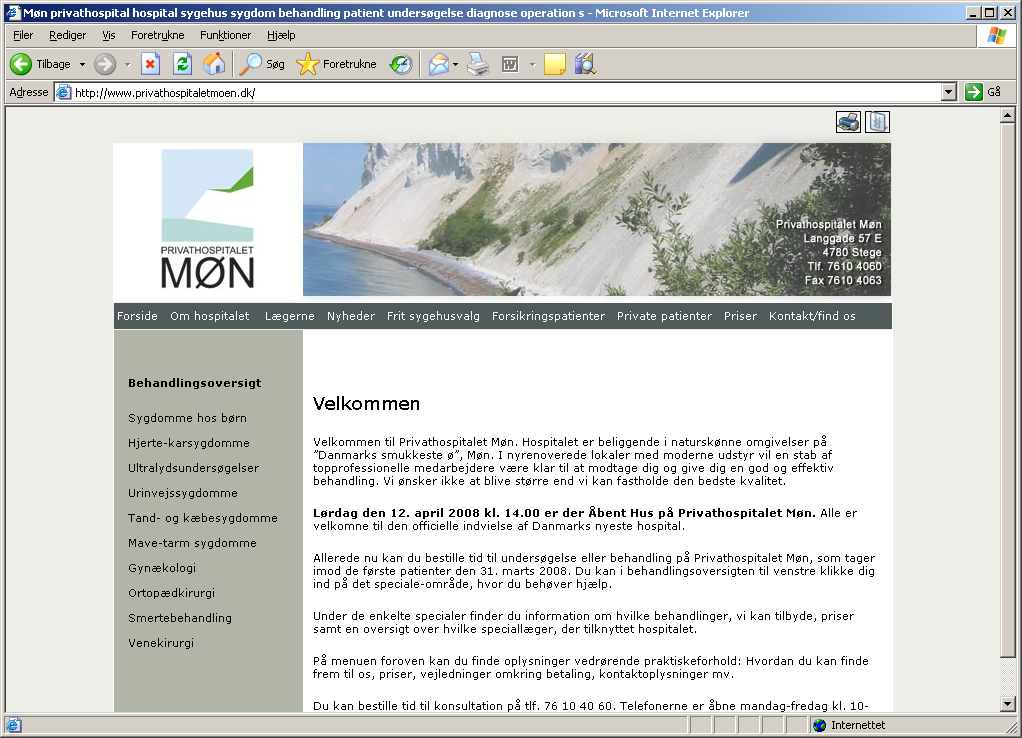           Hvad er en flex-cystoskopi Kikkertundersøgelse af blæren (flex-cystoskopi)Undersøgelsen foretages med et meget tyndt bøjeligt kikkert-instrument for at afsløre eventuelle forandringer i blæren (betændelse, polypper eller kræft).Før undersøgelsenDu skal ved ankomsten lade vandet i et lille plastikbæger og syge-plejersken vil derefter kontrollere urinen for bl.a. blod, infektion m.m. UndersøgelsenUrinrøret bedøves med en lokalbedøvende creme. En lille kikkert føres gennem urinrøret op i blæren. For at kunne se hele blæreslimhinden og urinledermundingen fyldes vand i blæren. Efter undersøgelsenVil du få en kort samtale med lægen, hvor han fortæller, hvad han har set ved undersøgelsen og den videre plan for dig. Du kan tage hjem umiddelbart efter undersøgelsen. Der er ofte hyppig vandladning de første timer efter undersøgelsen. Du skal drikke rigeligt efter undersøgelsen -det vil sige 1½-2 liter. På denne måde skylles dine urinveje godt igennem, så urinvejsinfektion forebygges.Er der taget vævsprøve i blæren, kan der være en lille smule blod i urinen ved de første vandladninger.Ved svien efter indgrebet kan man tage almindelig smertestillende håndkøbsmedicin.Ved fortsatte gener skal man henvende sig til sin egen læge med henblik på undersøgelse for blærebetændelse. Svar på eventuelle vævsprøverHvis der er taget vævsprøver, er der svar efter ca. 14 dage. Svaret sendes direkte til dig og til din læge.Kontakt i tilfælde af spørgsmål/komplikationerDu kan kontakte os mandag til fredag i vores telefontid.Udenfor dette tidsrum, skal du ved mistanke om problemer (f.eks. pludselig opstået smerter, feber, blødning eller generel utilpashed) kontakte egen læge / lægevagten eller skadestue.Kikkertundersøgelse af blæren(Flex-cystoskopi)Patientvejledning[01-11-2015]Privathospitalet MønLanggade 57 E4780 StegeTlf: 76 10 40 60, Fax 76 10 40 63Telefontid: mandag-torsdag 8-15fredag 8-13www.privathospitaletmoen.dk